24 апреля 2020 годДистанционное обучение О «А».1 урок Русский язык Тема: Буквы Д, д.Просмотр видео: https://www.youtube.com/watch?v=qWVBExosyx4Пропись стр.16-17В тетрадь прописать слоги с Д, д.2 урок ТехнологияСлепить птичку из пластилина. 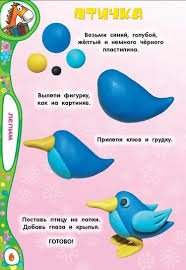 3 урок МатематикаТема: «Что узнали, чему научились»Работа по учебнику: стр.100 №2-№4, №6, №7 -  устно, №1, №5 записать в тетрадь.4 урок Физкультура5 урок ЛогопедияИгра: Подбор слов на заданный звук. Например [ш] – шар, шарф, школа и т.д.